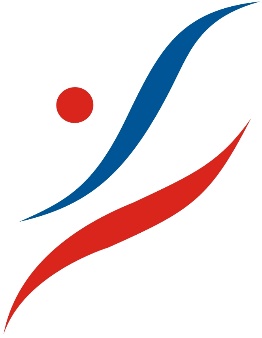 II ВСЕРОССИЙСКАЯ ЛЕТНЯЯ СПАРТАКИАДА  СПОРТИВНЫХ ШКОЛ 2016ИНФОРМАЦИОННЫЙ БЮЛЛЕТЕНЬ № 604 июля 2016 годаСтартовали соревнования по прыжкам в воду в г. Пензе, стендовая стрельба в г. Воронеж, тяжелая атлетика в г. Саранске. Закончились соревнования по плаванию в г. Саранске и фехтованию в г. Смоленске. Комиссии по допуску участников допустили к участию в соревнованиях Спартакиады 2076 спортсменов (960 юношей, 1116 девушек) и 486 руководителей команд, тренеров и других официальных лиц из 54 субъектов Российской Федерации по 13 видам спорта.Ниже приведены подробные данные о количестве участников и расписание соревнований:КОЛИЧЕСТВО УЧАСТНИКОВ ПО ВИДАМ СПОРТАРЕЗУЛЬТАТЫГреко-римская борьбаПлаваниеПОБЕДИТЕЛИ И ПРИЗЕРЫ Плавание100 м вольный стиль, юноши100 м вольный стиль, девушки800 м вольный стиль, юноши800 м вольный стиль, девушки200 м на спине, юноши200 м на спине, девушки50 м брасс, юноши50 м брасс, девушки200 м баттерфляй, юноши200 м баттерфляй, девушки200 м вольный стиль, юноши200 м вольный стиль, девушки50 м на спине, юноши50 на спине, девушки100 м баттерфляй, юноши100 м баттерфляй, девушки200м брасс, юноши200м брасс, девушки200 м комплексное плавание, юноши200 м комплексное плавание, девушкиЭстафета 4х100 вольный стиль, юношиЭстафета 4х100 вольный стиль, девушки50 м вольный стиль, юноши50 м вольный стиль, девушки400 м вольный стиль, юноши400 м вольный стиль, девушки100 м на спине, юноши100 м на спине, девушки50 м баттерфляй, юноши50 м баттерфляй, девушки100 м брасс, юноши100 м брасс, девушкиЭстафета 4х100 комбинированная, юношиЭстафета 4х100 комбинированная, девушкиГреко-римская борьбадо 35 кгдо 38 кгдо 42 кгдо 46 кгдо 50 кгдо 54 кгдо 58 кгдо 63 кгдо 69 кгдо 76 кгРАСПРЕДЕЛЕНИЕ МЕДАЛЕЙЭлектронная почта главного секретариата на весь период: spartakiada@inbox.ruКонтактный телефон: 8(499) 941-13-25Следующий бюллетень выйдет 05 июля 2016 г.                                                 Главный секретариат Спартакиады№Вид спортаКол-во СРФСпортсменыСпортсменыСпортсменыТренерыВсего№Вид спортаКол-во СРФЮношиДевушкиВсегоТренерыВсегоИтого549601116207648625621Бадминтон12474491231142Дзюдо8633194191123Легкая атлетика24155200355664214Парусный спорт156247109281375Синхронное плавание11 _119119241436Спортивная гимнастика3280112192482407Тхэквондо-ВТФ10483886181048Художественная гимнастика19_17617633209 9Гребной спорт -академическая гребля18105931984324110Плавание 1692861783821611Греко-римская борьба18123-1235217512Прыжки в воду114238802910913Фехтование2514313227566341МестоСубъект  Российской ФедерацииКомандаОчки1Ростовская областьСШОР № 35 им. братьев Самургашевых602Республика МордовияСШОР им. А.В. Мишина503г. МоскваСШОР «Спарта»494Оренбургская областьКДЮСШ 485Нижегородская областьСДЮСШОР по греко-римской борьбе г. Бор456Республика Марий-ЭлСДЮСШОР по греко-римской и вольной борьбе457Республика ТатарстанСДЮСШОР Альметьевского МР338Московская областьСДЮСШОР по единоборствам329ХМАО- ЮграДЮСШОР № 12910Воронежская областьСДЮСШОР № 102711Саратовская областьСТЦУ по ФК и С АМО Энгельского МР2412Курганская областьОСДЮСШОР № 22313Ставропольский крайСШОР по спортивной борьбе1714Ярославская областьСШ спортивной борьбы1515Хабаровский крайДО ДЮСШ «Мастер»1316Республика БашкортостанДОД СДЮСШОР по борьбе и национальной борьбе курэш1217Республика КрымДЮСШ № 7918Тверская областьСДЮСШОР по видам единоборств7МестоСубъект  Российской ФедерацииКомандаОчки1г. МоскваСШОР "Юность Москвы"187752г. Санкт-Петербург"СДЮШОР по ВВС "Экран"181793Краснодарский край"ЦСП по плаванию" 176264Волгоградская область"ЦСП по плаванию" 173565Калужская областьСДЮСШОР "Олимп" 171426Московская область"СДЮСШОР по плаванию" 166537Республика ТатарстанРДЮСШ "Акватика" 164528Пензенская областьПОСДЮСШОР ввс 163539Самарская областьКСДЮСШОР №10 "Олимп" 1634110Ростовская область"СШОР№22" 1559911Удмуртская РеспубликаССШОР по плаванию 1555112Воронежская область"СДЮСШОР № 1" 1510913Ставропольский крайДЮСШОР № 2 1153714Нижегородская областьНОСДЮСШОР "Дельфин"1150515Республика МордовияРСТЦ "Старт" 987116ХМАО- ЮграСДЮСШОР "Олимп" 7571МестоФамилия ИмяДата рожденияСубъект Российской ФедерацииСпортивная школа Результат ЗолотоБелолипецкий Алексей2002Волгоградская областьЦПС по плаванию 54,44СереброБадекин Иван2002г. Санкт-ПетербургСДЮСШОР по ВВС «Экран»55,58БронзаБалан Алексей2002ХМАОСДЮСШОР «Олимп» г. Сургут55,664Попов Владислав2002Ростовская областьСШОР № 22 Ростов57,255Дьяченко Артур2002Пензенская областьПОСДЮСШОР ВВС г. Пенза57,326Дорохин Павел2002Воронежская областьСДЮСШОР № 157,55МестоФамилия ИмяДата рожденияСубъект Российской ФедерацииСпортивная школа Результат ЗолотоСорокина Анастасия2004Краснодарский крайЦПС по плаванию 1:00.36СереброГалахова Екатерина2004г. МоскваСШОР «Юность Москвы»1:01.65БронзаБеляева Ксения2004Республика ТатарстанРДЮСШ  «Акватика» г. Казань1:02.454Галкина Дарья2004Волгоградская областьЦПС по плаванию 1:03.435Яковлева Ксения2005г. Санкт-ПетербургСДЮСШОР по ВВС «Экран»1:04.876Кузнецова Анастасия2004Удмуртская РеспубликаССШОР по плаванию г. Ижевск1:05.35МестоФамилия ИмяДата рожденияСубъект Российской ФедерацииСпортивная школа Результат ЗолотоЯркин Иван2002ХМАОСДЮСШОР «Олимп» г. Сургут8:42.72СереброМитин Евгений2002Волгоградская областьЦПС по плаванию 8:50.68БронзаФофанов Максим2002г. Санкт-ПетербургСДЮСШОР по ВВС «Экран»8:55.624Бачурин Алексей2002Краснодарский крайЦПС по плаванию 8:58.015Русу Константин2002г. МоскваСШОР «Юность Москвы»8:58.746Самойлов Савва2002г. МоскваСШОР «Юность Москвы»8:59.15МестоФамилия ИмяДата рожденияСубъект Российской ФедерацииСпортивная школа Результат ЗолотоИванова Анна2004г. МоскваСШОР «Юность Москвы»10:00.07СереброМитин Евгений2004Ростовская областьСШОР № 22 г. Ростов10:01.11БронзаСафина Алина2004Республика ТатарстанРДЮСШ  «Акватика» г. Казань10:04.004Кержковская Ольга2004Московская областьСДЮСШОР по плаванию г. Мытищи 10:14.525Бокова Александра2004Краснодарский крайЦПС по плаванию 10:18.366Исаева Светлана2004Республика ТатарстанРДЮСШ  «Акватика» г. Казань10:19.00МестоФамилия ИмяДата рожденияСубъект Российской ФедерацииСпортивная школа Результат ЗолотоСавенко Дмитрий2002Калужская областьСДЮСШОР «Олимп» г. Обнинск2:14.82СереброИванов Александр2002г. Санкт-ПетербургСДЮСШОР по ВВС «Экран»2:19.05БронзаКоваль Роман2002Калужская областьСДЮСШОР «Олимп» г. Обнинск2:20.504Бабур Илья2002Краснодарский крайЦПС по плаванию 2:21.135Добрунов Даниил2003Московская областьСДЮСШОР по плаванию г. Мытищи 2:22.986Василенко Алексей2002Московская областьСДЮСШОР по плаванию г. Мытищи 2:23.79МестоФамилия ИмяДата рожденияСубъект Российской ФедерацииСпортивная школа Результат ЗолотоКоваль Юлия2005Калужская область СДЮСШОР «Олимп» г. Обнинск2:25.30СереброТарачила Анастасия2004Самарская областьКСДЮСШОР № 10 «Олимп» г. Тольятти2:27.99БронзаАстанина Дарья2004Московская областьСДЮСШОР по плаванию Мытищи 2:28.634Гайнуллина Рината2004Республика ТатарстанРДЮСШ  «Акватика» г. Казань2:29.035Лунина Дарья2004г. МоскваСШОР «Юность Москвы»2:33.896Василенко Полина2004Московская областьСДЮСШОР по плаваниюг. Мытищи 2:36.09МестоФамилия ИмяДата рожденияСубъект Российской ФедерацииСпортивная школа Результат ЗолотоБелолипецкий Алексей2002Волгоградская областьЦПС по плаванию 30,13СереброБадекин Иван2002г. Санкт-ПетербургСДЮСШОР по ВВС «Экран»31,32БронзаЗолотухин Глеб2002ХМАОСДЮСШОР «Олимп» г. Сургут32,374Мартюшев Богдан2002Удмуртская РеспубликаССШОР по плаванию г. Ижевск32,525Ефремов Глеб2002МоскваСШОР «Юность Москвы»32,736Черепанов Степан2002Удмуртская РеспубликаССШОР по плаванию г. Ижевск32,95МестоФамилия ИмяДата рожденияСубъект Российской ФедерацииСпортивная школа Результат ЗолотоБурцева Полина2004Ставропольский край ДЮСШ №2 г. Ставрополь36,67СереброЖукова Елизавета2004г. МоскваСШОР «Юность Москвы»36,73СереброСлавиогло Анастасия2004г. МоскваСШОР «Юность Москвы»36,734Жигалкина Виктория2004Волгоградская областьЦПС по плаванию 36,805Трифанова Полина2004Калужская областьСДЮСШОР «Олимп» г. Обнинск37,086Шаталова Маргарита2004Волгоградская областьЦПС по плаванию 38,24МестоФамилия ИмяДата рожденияСубъект Российской ФедерацииСпортивная школа Результат ЗолотоДьяченко Артур2002Пензенская областьПОСДЮСШОР ввс 2:17.01СереброНагимов Марсель2002Удмуртская РеспубликаССШОР по плаванию г. Ижевск2:24.25БронзаЛебедев Олег2002Самарская областьКСДЮСШОР № 10 «Олимп» Тольятти2:25.344Косенко Илья2002Воронежская областьСДЮСШОР № 12:34.10МестоФамилия ИмяДата рожденияСубъект Российской ФедерацииСпортивная школа Результат ЗолотоВеревочкина Анна2004Самарская областьКСДЮСШОР № 10 «Олимп» г. Тольятти2:40.67СереброПолозова Виктория2004Самарская областьКСДЮСШОР № 10 «Олимп» Тольятти2:42.61СереброГостева Софья2004Московская областьСДЮСШОР по плаванию г. Мытищи 2:50.354Клепикова Дарья2005Воронежская областьСДЮСШОР № 12:57.335Дудкина Луиза2004Удмуртская РеспубликаССШОР по плаванию г. Ижевск3:02.976Советова Ирина2004Республика МордовияРСТЦ «Старт» г. Саранск3:14.01МестоФамилия ИмяДата рожденияСубъект Российской ФедерацииСпортивная школа Результат ЗолотоФофанов Максим2002г. Санкт-ПетербургСДЮСШОР по ВВС «Экран»2:02.27СереброЯркин Иван2002ХМАОСДЮСШОР «Олимп» г. Сургут2:02.68БронзаСамойлов Савва2002г. МоскваСШОР «Юность Москвы»2:03.73БронзаМоскаленко Роман2002г. Санкт-ПетербургСДЮСШОР по ВВС «Экран»2:03.735Русу Константин2002г. МоскваСШОР «Юность Москвы»2:05.186Митин Евгений2002Волгоградская областьЦПС по плаванию 2:05.47МестоФамилия ИмяДата рожденияСубъект Российской ФедерацииСпортивная школа Результат ЗолотоРыженкова Маргарита2004Ростовская областьСШОР № 22 2:17.11СереброГалкина Дарья2004Волгоградская областьЦПС по плаванию 2:20.46БронзаИванова Анна2004г. МоскваСШОР «Юность Москвы»2:21.284Кержковская Ольга2004Московская областьСДЮСШОР по плаванию г. Мытищи 2:21.395Яковлева Ксения2005г. Санкт-ПетербургСДЮСШОР по ВВС «Экран»2:21.816Курилкина Александра2005г. Санкт-ПетербургСДЮСШОР по ВВС «Экран»2:22.60МестоФамилия ИмяДата рожденияСубъект Российской ФедерацииСпортивная школа Результат ЗолотоЗайцев Данил2002г. Санкт-ПетербургСДЮСШОР по ВВС «Экран»27.78СереброВасиленко Алексей2002Московская областьСДЮСШОР по плаванию Мытищи 29.07БронзаСавенко Дмитрий2002Калужская областьСДЮСШОР «Олимп» г. Обнинск29.624Бабур Илья2002Краснодарский крайЦПС по плаванию 29.645Коваль Роман2002 Калужская областьСДЮСШОР «Олимп» г. Обнинск29.656Дикарев Георгий2002Волгоградская областьЦПС по плаванию 29.92МестоФамилия ИмяДата рожденияСубъект Российской ФедерацииСпортивная школа Результат ЗолотоТарачила Анастасия2004Самарская областьКСДЮСШОР № 10 «Олимп» г. Тольятти31.71СереброАстанина Дарья2004Московская областьСДЮСШОР по плаванию Мытищи 31.81БронзаКоваль Юлия2005 Калужская областьСДЮСШОР «Олимп» г. Обнинск32.284Лунина Дарья2004г. МоскваСШОР «Юность Москвы»32.885Крысова Таисия2004 Калужская областьСДЮСШОР «Олимп» г. Обнинск33.816Гайнуллина Рената2004Республика ТатарстанРДЮСШ  «Акватика» г. Казань33.90МестоФамилия ИмяДата рожденияСубъект Российской ФедерацииСпортивная школа Результат ЗолотоБалан Алексей2002ХМАОСДЮСШОР «Олимп» г. Сургут1:00.96СереброДьяченко Артур2002Пензенская областьПОСДЮСШОР ввс 1:01.12БронзаЛебедев Олег2002Самарская областьКСДЮСШОР № 10 «Олимп» Тольятти1:03.914Никоненко Никита2003Волгоградская областьЦПС по плаванию 1:04.175Гайфутдинов Шамиль2002Удмуртская РеспубликаССШОР по плаванию г. Ижевск1:06.596Холкин Владислав2002Самарская областьКСДЮСШОР № 10 «Олимп» г. Тольятти1:08.83МестоФамилия ИмяДата рожденияСубъект Российской ФедерацииСпортивная школа Результат ЗолотоМирошенкова Кристина2004г. МоскваСШОР «Юность Москвы»1:08.10СереброЖукова Елизавета2004г. МоскваСШОР «Юность Москвы»1:08.93БронзаВеревочкина Анна2004Самарская областьКСДЮСШОР № 10 «Олимп» г. Тольятти1:11.734Полозова Виктория2004Самарская областьКСДЮСШОР № 10 «Олимп» г. Тольятти1:12.675Кульдякина Кристина2004Волгоградская областьЦПС по плаванию 1:15.236Гостева Софья2004Московская областьСДЮСШОР по плаванию г. Мытищи 1:15.70МестоФамилия ИмяДата рожденияСубъект Российской ФедерацииСпортивная школа Результат ЗолотоЕфремов Глеб2002г. МоскваСШОР «Юность Москвы»2:30.37СереброПотрясилов Максим2002г. МоскваСШОР «Юность Москвы»2:30.99БронзаМартюшев Богдан2002Удмуртская РеспубликаССШОР по плаванию г. Ижевск2:33.004Герасименко Михаил2002г. Санкт-ПетербургСДЮСШОР по ВВС «Экран»2:35.005Бессонов Владислав2002Краснодарский крайЦПС по плаванию 2:35.316Рыбальченко Максим2003Краснодарский крайЦПС по плаванию 2:41.05МестоФамилия ИмяДата рожденияСубъект Российской ФедерацииСпортивная школа Результат ЗолотоТрифонова Полина2004Калужская областьСДЮСШОР «Олимп» г.  Обнинск2:53.93СереброБурцева Полина2004Ставропольский крайДЮСШОР №22:54.12БронзаКуликова Анастасия2004Краснодарский крайЦПС по плаванию 2:55.044Сташук Алина2004Пензенская областьПОСДЮСШОР ввс 3:01.195Шанитько Зоя2004Ростовская областьСШОР № 22 3:06.736Дудкина Луиза2004Удмуртская РеспубликаССШОР по плаванию г. Ижевск3:08.92МестоФамилия ИмяДата рожденияСубъект Российской ФедерацииСпортивная школа Результат ЗолотоЗайцев Данил2002г. Санкт-ПетербургСДЮСШОР по ВВС «Экран»2:09.58СереброБачурин Алексей2002Краснодарский крайЦПС по плаванию 2:17.95БронзаДобрунов Даниил2003Московская областьСДЮСШОР по плаванию г. Мытищи 2:20.024Фомин Максим2002г. МоскваСШОР «Юность Москвы»2:20.565Иванов Александр2002г. Санкт-ПетербургСДЮСШОР по ВВС «Экран»2:21.816Черепанов Степан2002Удмуртская РеспубликаССШОР по плаванию г. Ижевск2:23.87МестоФамилия ИмяДата рожденияСубъект Российской ФедерацииСпортивная школа Результат ЗолотоСорокина Анастасия2004Краснодарский крайЦПС по плаванию 2:24.51СереброБеляева Ксения2004Республика ТатарстанРДЮСШ  «Акватика» г. Казань2:31.46БронзаГалахова Екатерина2004г. МоскваСШОР «Юность Москвы»2:35.584Белякова Кристина2004Республика ТатарстанРДЮСШ  «Акватика» г.  Казань2:37.275Иванова Аделина2004г. Санкт-ПетербургСДЮСШОР по ВВС «Экран»2:38.246Астапчук Кристина2004Пензенская областьПОСДЮСШОР ввс 2:41.15МестоФамилия ИмяДата рожденияСубъект Российской ФедерацииСпортивная школа Результат ЗолотоБадекин ИванМоскаленко РоманФофанов МаксимЗайцев Данилг. Санкт-ПетербургСДЮСШОР по ВВС «Экран»3:43.73СереброДергачев ИванДикарев ГеоргийМитин ЕвгенийБелолипицкий АлексейВолгоградская областьЦПС по плаванию 3:49.53БронзаПанин МаксимВасильев ДенисТяглов МаксимДьяченко АртурПензенская областьПОСДЮСШОР ввс 3:51.144Герман ВиталийБабур ИльяБачурин АлексейБогданович ИванКраснодарский крайЦПС по плаванию 3:51.685Русу КонстантинСамойлов СавваФомин МаксимКоролев Егорг. МоскваСШОР «Юность Москвы»3:52.236Балан Алексей Ганзей ЕгорЗолотухин ГлебЯркин ИванХМАОСДЮСШОР «Олимп» г. Сургут3:54.34МестоФамилия ИмяДата рожденияСубъект Российской ФедерацииСпортивная школа Результат ЗолотоКуликова АнастасияБокова АлександраКюршева ЛикаСорокина АнастасияКраснодарский крайЦПС по плаванию 4:21.90СереброМирошенкова КристинаЖукова ЕлизаветаСлавиогло АнастасияГалахова Екатеринаг. МоскваСШОР «Юность Москвы»4:22.84БронзаБеляева КсенияГайнуллина РенатаИсаева СветланаБеликова КристинаРеспублика ТатарстанРДЮСШ  «Акватика» г. Казань4:22.924Астанина ДарьяКержковская ОльгаВасиленко ПолинаЗаводцова АлександраМосковская областьСДЮСШОР по плаванию Мытищи 4:25.875Шкарупа АнастасияКоваль ЮлияХоменко МарияКрысова Таисия Калужская областьСДЮСШОР «Олимп» г. Обнинск4:25.986Шаталова МаргаритаМелихова АнгелинаГалкина ДарьяКульдякина КристинаВолгоградская областьЦПС по плаванию 4:26.53МестоФамилия ИмяДата рожденияСубъект Российской ФедерацииСпортивная школа Результат ЗолотоБалан Алексей2002ХМАОСДЮСШОР «Олимп» г. Сургут25.43СереброБогданович Иван2003Краснодарский крайЦПС по плаванию 25.78БронзаНагимов Марсель2002Удмуртская РеспубликаССШОР по плаванию г. Ижевск25.884Попов Владислав2002Ростовская областьСШОР № 22 25.955Шульгин Максим2002Ростовская областьСШОР № 22 25.996Кривонос Артем2002Ставропольский крайДЮСШОР №226.37МестоФамилия ИмяДата рожденияСубъект Российской ФедерацииСпортивная школа Результат ЗолотоГалахова Екатерина2004г. МоскваСШОР «Юность Москвы»28.16СереброМирошенкова Кристина2004г. МоскваСШОР «Юность Москвы»28.79БронзаГалкина Дарья2004Волгоградская областьЦПС по плаванию 29.374Яковлева Ксения2005г. Санкт-ПетербургСДЮСШОР по ВВС «Экран29.395Шаталова Маргарита2004Волгоградская областьЦПС по плаванию 29.506Славиогло Анастасия2004г. МоскваСШОР «Юность Москвы»29.57МестоФамилия ИмяДата рожденияСубъект Российской ФедерацииСпортивная школа Результат ЗолотоЯркин Иван2002ХМАОСДЮСШОР «Олимп» г. Сургут4:16.05СереброФофанов максим2002г. Санкт-ПетербургСДЮСШОР по ВВС «Экран»4:18.94БронзаСамойлов Савва2002г. МоскваСШОР «Юность Москвы»4:20.434Русу Константин2002г. МоскваСШОР «Юность Москвы»4:20.485Бачурин Алексей2002Краснодарский крайЦПС по плаванию 4:22.186Москаленко Роман2002г. Санкт-ПетербургСДЮСШОР по ВВС «Экран4:23.60МестоФамилия ИмяДата рожденияСубъект Российской ФедерацииСпортивная школа Результат ЗолотоАстанина Дарья2004Московская областьСДЮСШОР по плаванию г. Мытищи 4:40.69СереброБеляева Ксения2004Республика ТатарстанРДЮСШ «Акватика» г. Казань4:43.94БронзаРыженкова Маргарита2004Ростовская областьСШОР № 22 4:48.174Иванова Анна2004г. МоскваСШОР «Юность Москвы»4:54.155Сафина Алина2004Республика ТатарстанРДЮСШ «Акватика» г. Казань4:58.066Курилкина Александра2005г. Санкт-ПетербургСДЮСШОР по ВВС «Экран»4:58.78МестоФамилия ИмяДата рожденияСубъект Российской ФедерацииСпортивная школа Результат ЗолотоЗайцев Данил2002г. Санкт-ПетербургСДЮСШОР по ВВС «Экран»1:00.46СереброСавенко Дмитрий2002Калужская областьСДЮСШОР «Олимп»г. Обнинск1:02.72БронзаБабур Илья2002Краснодарский крайЦПС по плаванию 1:03.694Василенко Алексей2002Московская областьСДЮСШОР по плаванию г. Мытищи 1:03.975Коваль Роман2002Калужская областьСДЮСШОР «Олимп» г. Обнинск1:03.986Дикарев Георгий2002Волгоградская областьЦПС по плаванию 1:05.54МестоФамилия ИмяДата рожденияСубъект Российской ФедерацииСпортивная школа Результат ЗолотоКоваль Юлия2005Калужская областьСДЮСШОР «Олимп» г. Обнинск1:08.24СереброТарачила Ансатасия2004Самарская областьКСДЮСШОР № 10 «Олимп» г. Тольятти1:08.85БронзаЛунина Дарья2004г. МоскваСШОР «Юность Москвы»1:11.024Гайнуллина Рената2004Республика ТатарстанРДЮСШ «Акватика» г. Казань1:11.235Кержковская Ольга2004Московская областьСДЮСШОР по плаванию г. Мытищи 1:12.876Крысова Таисия2004Калужская областьСДЮСШОР «Олимп» г. Обнинск1:13.52МестоФамилия ИмяДата рожденияСубъект Российской ФедерацииСпортивная школа Результат ЗолотоПопов Владислав2002Ростовская областьСШОР № 22 27.53СереброНагимов Марсель2002Удмуртская РеспубликаССШОР по плаванию г. Ижевск27.80БронзаПанин Макисм2002Пензенская областьПОСДЮСШОР ввс 28.084Жидков Дмитрий2002Воронежская областьСДЮСШОР № 128.285Федосенко Тимофей2002Московская областьСДЮСШОР по плаванию г. Мытищи 28.736Раев Алексей2002Воронежская областьСДЮСШОР № 128.78МестоФамилия ИмяДата рожденияСубъект Российской ФедерацииСпортивная школа Результат ЗолотоЖукова Елизавета2004г. МоскваСШОР «Юность Москвы»29.68СереброМирошенкова Кристина2004г. МоскваСШОР «Юность Москвы»29.85БронзаШаталова Маргарита2004Волгоградская областьЦПС по плаванию 31.054Тарасова полина2004г. Санкт-ПетербургСДЮСШОР по ВВС «Экран»31.315Клепикова Дарья2005Воронежская областьСДЮСШОР № 131.796Кульдякина Кристина2004Волгоградская областьЦПС по плаванию 31.96МестоФамилия ИмяДата рожденияСубъект Российской ФедерацииСпортивная школа Результат ЗолотоБадекин Иван2002г. Санкт-ПетербургСДЮСШОР по ВВС «Экран»1:06.87СереброБелолипецкий Алексей2002Волгоградская областьЦПС по плаванию 1:08.68БронзаДобрунов Даниил2003Московская областьСДЮСШОР по плаванию г. Мытищи 1:09.974Ефремов Глеб2002г. МоскваСШОР «Юность Москвы»1:10.425Мартюшев Богдан2002Удмуртская РеспубликаССШОР по плаванию г. Ижевск1:11.156Патрисилов Максим2002г. МоскваСШОР «Юность Москвы»1:11.52МестоФамилия ИмяДата рожденияСубъект Российской ФедерацииСпортивная школа Результат ЗолотоСорокина Анастасия2004Краснодарский крайЦПС по плаванию 1:16.05СереброСлавиогло Анастасия2004г. МоскваСШОР «Юность Москвы»1:18.82БронзаБурцева Полина2004Ставропольский крайДЮСШОР №21:21.194Трифонова Полина2004Калужская областьСДЮСШОР «Олимп» г. Обнинск1:21.615Жигалкина Виктория2004Волгоградская областьЦПС по плаванию 1:21.686Куликова Анастасия2004Краснодарский крайЦПС по плаванию 1:22.54МестоФамилия ИмяДата рожденияСубъект Российской ФедерацииСпортивная школа Результат ЗолотоФофанов МаксимБадекин ИванЗайцев ДанилМоскаленко Романг. Санкт-ПетербургСДЮСШОР по ВВС «Экран»4:03.24СереброБабур ИльяБессонов ВладиславБачурин АлексейГерман ВиталийКраснодарский крайЦПС по плаванию 4:13.70БронзаДикарев Георгий Белолипицкий АлексейНиконенко НикитаМитин ЕвгенийВолгоградская областьЦПС по плаванию 4:16.904Фомин МаксимЕфремов ГлебСамойлов СавваКоролев Егорг. МоскваСШОР «Юность Москвы»4:18.655Черепанов СтепанМартюшев БогданНагимов МарсельГайфутдинов ШамильУдмуртская РеспубликаССШОР по плаванию г. Ижевск4:20.106Панина МаксимЦыганков КириллДьяченко АртурВасильев ДенисПензенская областьПОСДЮСШОР ввс 4:21.17МестоФамилия ИмяДата рожденияСубъект Российской ФедерацииСпортивная школа Результат ЗолотоЛунина ДарьяСлавиогло АнастасияМирошенкова КристинаГалахова Екатеринаг. МоскваСШОР «Юность Москвы»4:42.02СереброГайнуллина РенатаБеликова КристинаИсаева Светлана Беляева КсенияРеспублика ТатарстанРДЮСШ «Акватика» г. Казань4:52.87БронзаКюршева ЛикаКуликова АнастасияСорокина АнастасияБокова АлександраКраснодарский крайЦПС по плаванию 4:55.064Коваль ЮлияТрифонова ПолинаМаевская Варвара Крысова ТаисияКалужская областьСДЮСШОР «Олимп» г. Обнинск4:56.095Курилкина АлександраИванова АделинаТарасова ПолинаЯковлева Ксенияг. Санкт-ПетербургСДЮСШОР по ВВС «Экран»4:57.036Галкина ДарьяЖигалкина ВикторияШаталова МаргаритаКульдякина КристинаВолгоградская областьЦПС по плаванию 4:57.47МестоФамилия ИмяДата рожденияСубъект Российской ФедерацииСпортивная школа ЗолотоГорбов Сергей2003Ростовская областьСШОР № 35 им. братьев СамургашевыхСереброБережнов Егор2003Республика МордовияСШОР по борьбе им. А.В. МишинаБронзаНемов Дмитрий2002Московская областьСДЮСШОР по единоборствам4Арстанов Мурат2003Оренбургская областьМБУ ДО КДЮСШ5Мозокин Александр2002Нижегородская областьСДЮСШОР по греко-римской борьбе6Каширин Александр2003ХМАО-ЮграДЮСШОР № 1МестоФамилия ИмяДата рожденияСубъект Российской ФедерацииСпортивная школа ЗолотоВласов Алексей2002Республика Марий ЭлСДЮСШОР по греко-римской и вольной борьбеСереброСолдатенко Антон2002Нижегородская областьСДЮСШОР по греко-римской борьбеБронзаКимбаров Ислам2003Ставропольский крайСШОР по спортивной борьбе4Муртузалиев Магомед2002Оренбургская областьМБУ ДО КДЮСШ5Криницын Никита2002Республика БашкортостанСДЮСШОР по борьбе и национальной борьбе куреш6Давронов Хакимжон2002Республика ТатарстанСДЮСШОР Альметьевского МРМестоФамилия ИмяДата рожденияСубъект Российской ФедерацииСпортивная школа ЗолотоМуталимов Расул2002Республика МордовияСШОР по борьбе им. А.В. МишинаСереброГригорьев Даниил2003Республика Марий ЭлСДЮСШОР по греко-римской и вольной борьбеБронзаВеселов Павел2002Республика Марий ЭлСДЮСШОР по греко-римской и вольной борьбе4Ермоленко Иван2002Ставропольский крайСШОР по спортивной борьбе5Тухбатуллин Ильдан2002Республика ТатарстанСДЮСШОР Альметьевского МР6Силянкин Дения2003Московская областьСДЮСШОР по единоборствамМестоФамилия ИмяДата рожденияСубъект Российской ФедерацииСпортивная школа ЗолотоБайдусов Евгений2002Нижегородская областьСДЮСШОР по греко-римской борьбеСереброДубровский Андрей2002Ростовская областьСШОР № 35 им. братьев СамургашевыхБронзаМедведев Даниил2002Республика МордовияСШОР по борьбе им. А.В. Мишина4Скуратов Максим2002Оренбургская областьМБУ ДО КДЮСШ5Сокуров Санат2003Оренбургская областьМБУ ДО КДЮСШ6Темняков Александр2002Курганская областьОСДЮШОР № 2МестоФамилия ИмяДата рожденияСубъект Российской ФедерацииСпортивная школа ЗолотоКолесник Артем2002Нижегородская областьСДЮСШОР по греко-римской борьбеСереброКораблев Роман2002Республика ТатарстанСДЮСШОР Альметьевского МРБронзаЛипатников Кирилл2002Нижегородская областьСДЮСШОР по греко-римской борьбе4Смирнов Никита2003Республика Марий ЭлСДЮСШОР по греко-римской и вольной борьбе5Папазян Александр2002Курганская областьОСДЮШОР № 26Карпов Сергей2003Воронежская областьСДЮСШОР № 10МестоФамилия ИмяДата рожденияСубъект Российской ФедерацииСпортивная школа ЗолотоКачалов Мирон2002Ростовская областьСШОР № 35 им. братьев СамургашевыхСереброНикишов Максим2002Республика МордовияСШОР по борьбе им. А.В. МишинаБронзаПоршнев Матвей2002Московская областьСДЮСШОР по единоборствам4Силкин Вадим2003МоскваСШОР «Спарта»5Разживайкин Вадим2002Хабаровский крайДЮСШ Мастер6Толоконников Роман2002Воронежская областьСДЮСШОР № 10МестоФамилия ИмяДата рожденияСубъект Российской ФедерацииСпортивная школа ЗолотоМагомедов Абдулла2002Ростовская областьСШОР № 35 им. братьев СамургашевыхСереброЧерников Юрий2002Оренбургская областьМБУ ДО КДЮСШБронзаХашиев Мухаммад2003МоскваСШОР «Спарта»4Малышев Владимир2002Курганская областьОСДЮШОР № 25Тюменбаев Булат2002Оренбургская областьМБУ ДО КДЮСШ6Седов Тимофей2002Республика ТатарстанСДЮСШОР Альметьевского МРМестоФамилия ИмяДата рожденияСубъект Российской ФедерацииСпортивная школа ЗолотоУсанов Сергей2002Республика МордовияСШОР по борьбе им. А.В. МишинаСереброКлиматов Мансур2002МоскваСШОР «Спарта»БронзаЛогачев Егор2003Саратовская областьСТЦ УФК и САМО Энгельса4Майстров Антон2003Ярославская областьСШСБ5Люлин Данила2002Хабаровский крайДЮСШ Мастер6Григорьев Егор2002Республика ТатарстанСДЮСШОР Альметьевского МРМестоФамилия ИмяДата рожденияСубъект Российской ФедерацииСпортивная школа ЗолотоХациев Мухаммад2002МоскваСШОР «Спарта»СереброРезниченко Даниил2002Ростовская областьСШОР № 35 им. братьев СамургашевыхБронзаРеков Дмитрий2002ХМАО-ЮграДЮСШОР № 14Климов Даниил2002Саратовская областьСТЦ УФК и САМО ЭнгельсаМестоФамилия ИмяДата рожденияСубъект Российской ФедерацииСпортивная школа ЗолотоЕвлоев Байсар2002МоскваСШОР «Спарта»СереброДавудов Теймур2002Республика Марий ЭлСДЮСШОР по греко-римской и вольной борьбеБронзаВоронин Федор2002ХМАО-ЮграДЮСШОР № 14Репин Илья 2002Ростовская областьСШОР № 35 им. братьев Самургашевых5Фомин Илья2003Воронежская областьСДЮСШОР № 106Уханов Кирилл2002Саратовская областьСТЦ УФК и САМО Энгельса№ п/пСубъект Российской ФедерацииИтогоИтогоИтогоИтогоИтогоИтого№ п/пСубъект Российской ФедерацииЗолотоСереброБронза4-е место5-е место6-е местоИТОГО1331351311271301161Санкт-Петербург2171191792Москва2028171614113Ростовская область1161281164Московская область915159655Липецкая область9133136Республика Мордовия 6342127Челябинская область5847268Нижегородская область5332529Самарская область410821410Республика Татарстан 48877811Воронежская область47346812Калужская область44479313Краснодарский край43545414ХМАО44215Волгоградская область35564816Ульяновская область2113217Чувашская Республика221118Тюменская область21119Пензенская область14343220Ставропольский край13311321Красноярский край13244322Республика Марий Эл121223Новосибирская область1241124Республика Башкортостан 1233325Оренбургская область1232126Республика Дагестан 112127Рязанская область1111128Приморский край111129Республика Крым111230Владимирская область124231Свердловская область14132Омская область133Удмуртская Республика2234434Тульская область111135Севастополь11136Тверская область137Кемеровская область124238Саратовская область111139Вологодская область1140Ленинградская область11241Новгородская область1142Курганская область11142Ярославская область11144Хабаровский край245Белгородская область1№ п/пСубъект Российской Федерации13. Плавание13. Плавание13. Плавание13. Плавание13. Плавание13. Плавание20б. Спортивная борьба - греко-римская борьба 20б. Спортивная борьба - греко-римская борьба 20б. Спортивная борьба - греко-римская борьба 20б. Спортивная борьба - греко-римская борьба 20б. Спортивная борьба - греко-римская борьба 20б. Спортивная борьба - греко-римская борьба № п/пСубъект Российской ФедерацииЗолотоСереброБронза4-е место5-е место6-е местоЗолотоСереброБронза4-е место5-е место6-е местоИТОГО34353433333310101010991Санкт-Петербург7423532Москва69565321113Ростовская область211223214Московская область124433215Липецкая область6Республика Мордовия 12217Челябинская область8Нижегородская область21119Самарская область2331110Республика Татарстан 3331211311Воронежская область3121212Калужская область42325113Краснодарский край43343214ХМАО4212115Волгоградская область24333716Ульяновская область17Чувашская Республика18Тюменская область19Пензенская область11211220Ставропольский край11111121Красноярский край22Республика Марий Эл121123Новосибирская область24Республика Башкортостан 125Оренбургская область13226Республика Дагестан 27Рязанская область28Приморский край29Республика Крым30Владимирская область31Свердловская область32Омская область33Удмуртская Республика2214434Тульская область35Севастополь36Тверская область37Кемеровская область38Саратовская область11139Вологодская область40Ленинградская область41Новгородская область42Курганская область11142Ярославская область144Хабаровский край245Белгородская область